Перед установкойОб этой инструкцииВ этом руководстве кратко объясняется как установить ваш 1010i,1020i,1030,i1040i,1050i телефон. Для более подробной информации обращайтесь к Руководству пользователя на телефон 1000i серии. Распаковка телефонаАккуратно распакуйте телефон, проверьте комплектацию по списку:Телефон 1000i серииПодставкаТелефонная трубка и шнур1.5м кабель CAT5EБумажные вкладыши для программируемых кнопок (1020i)Краткое руководство пользователяУстановкаПодготовкаВаш телефон должен быть расположен на ровной поверхности рядом с электрической розеткой например на столе или столешнице.Подключение телефонаТелефон может работать от адаптера переменного тока или от PoE.PoE Класс 2: 1010i,1020i, 1030iPoE Класс 3: 1040i, 1050iИспользуйте только утвержденный Ericsson-LG Enterprise адаптер переменного тока (P/N: TKTN9019XXX, Смотрите Таблицу 1 на странице 3), который вы можете заказать отдельно. Для использования подключения через PoE, локальная сеть должна поддерживать PoE.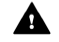  ВНИМАНИЕ: Не используйте одновременно PoE и адаптер переменного токаТелефонная трубка и гарнитура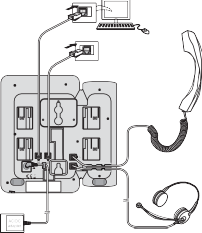 Подключите один конец шнура с коротким прямым отрезком к трубке.Подключите другой конец шнура с длинным прямым отрезком к разъему для трубки, отмеченному символомПодключите гарнитуру к разъему гарнитуры, отмеченному символомПримечание: Прочитайте информацию о совместимости гарнитуры перед ее подключением.Проведите все шнуры  через специальный канал, что бы их не повредить при использовании.Телефоны 1040i/1050i поддерживают USB гарнитуру. Если подключена USB гарнитура, функция гарнитура работает для USB гарнитуры.Примечание: Если вы подключите или отключите USB гарнитуру во время вызова, то она будет работать со следующего вызова.Информация о совместимоcти гарнитурМы не можем гарантировать работу гарнитур не из списка, размещенного на веб-сайте.См. список совместимости гарнитур для IP телефона. Список все время обновляется после каждого тестирования.Сеть и питаниеПодключите один конец прилагаемого кабеля локальной сети к порту LAN на задней панели телефона, помеченного символом.Другой конец кабеля подключите к локальной сети. (Не используйте кабель снаружи здания.)(Опционально) Вы можете подключить ваш компьютер к локальной сети через разъем PC телефона, расположенный на задней панели.(Опционально) Подключите другой конец кабеля в порт LAN вашего компьютера.Примечание: Пропустите следующие шаги 5) и 6) если используете локальную сеть с PoE.(Опционально) Подключите адаптер переменного тока (не поставляется) к разъему адаптера на задней панели телефона. Закрепите шнур за крючок во избежание разъединения .(Опционально) Подключите адаптер переменного тока к ближайшей розетке. Телефон запустится.Адаптеры переменного тока для конкретных странТаблица 1: адаптеры для телефонов 1000iКрепление подставкиУгол наклона телефона регулируется в двух положениях при помощи прилагаемой подставки (35° или 50°).Выберите нужный угол телефона.Совместите выступы на подставке с выемками на телефоне.Вставьте подставку вверх в паз до упора, пока она не будет правильно прикреплена.Примечание: При установке на стену подставка не используется.Настенное креплениеПри необходимости телефон может быть установлен на стену. Следующая инструкция описывает установку на стену.Примечание: При установке на стену необходимо снять подставку и уложить кабель локальной сети в специальную канавку.Пометьте и просверлите два 7мм отверстия для дюбелей (не прилагаются).Вставьте два дюбеля в отверстия и вкрутите два шурупа (не прилагаются), так чтоб выступало 2.5 мм.Наденьте ваш телефон 1000i на шурупы и убедитесь, что он надежно закреплен.Снимите крючок для телефонной трубки, переверните его и вставьте в паз, таким образом, чтоб выступ попадал в паз трубки. 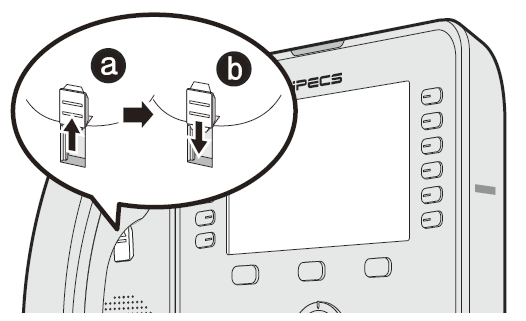 Подключите все провода.Содержание этого документа может быть пересмотрено без предварительного уведомления в связи с постоянным прогрессом в разработке методологии и производстве. Ericsson-LG Enterprise не несет ответственности за любые ошибки или повреждения любого рода, возникшие в результате использования этого документа.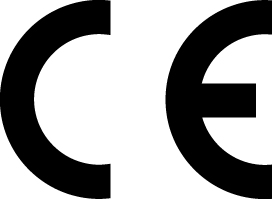 Posted in Korea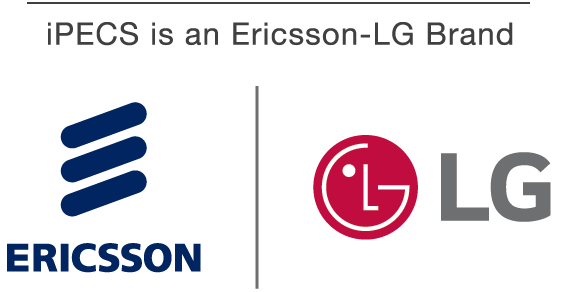 https://ericssonlg-enterprise.com/
© Ericsson-LG Enterprise Co., Ltd. 2020Нормативная информация[EU] Декларация о соответсвии в Европейском СоюзеErricsson-LG Enterprise Co., Ltd. заявляет, что оборудование, указанное в этом документе с маркировкой «CE», соответствует Директиве об электромагнитной совместимости (EMCD, 2014/30 / EU) и Директиве по низковольтному оборудованию (LVD, 2014/35 / EU).
Копии этих деклараций о соответствии (DoC) можно получить, связавшись с местным торговым представителем. [USA/CSA] Заявление о помехах FCC/IC Это оборудование было проверено и признано соответствующим ограничениям для цифровых устройств класса B в соответствии с частью 15 правил FCC.
Эти ограничения предназначены для обеспечения разумной защиты от вредных помех в жилых помещениях. Данное устройство соответствует части 15 / RSS-GEN правил FCC / IC. Операция подчиняется следующим двум условиям:
(1) Это устройство не должно создавать вредных помех; и (2) Это устройство должно принимать любые получаемые помехи, включая помехи, которые могут вызвать нежелательную работу.
(1) Утилиты, не требующие производства, и др. (2) Утилиты, занимающиеся производством радио, не подвержены влиянию радио, а также восприимчивы к различным функциям.
Это оборудование генерирует, использует и может излучать радиочастотную энергию и, если оно установлено и используется не в соответствии с инструкциями, может создавать вредные помехи для радиосвязи. Тем не менее, нет никакой гарантии, что помехи не возникнут при конкретной установке.
Если это оборудование создает помехи для радио- или телевизионного приема, что можно определить, выключив и включив оборудование, пользователю рекомендуется попытаться устранить помехи с помощью одной или нескольких из следующих мер: Переориентируйте или переместите приемную антенну.Увеличить расстояние между оборудованием и приемником. Подключите оборудование к розетке в цепи, отличной от той, к которой подключен приемник. Обратиться за помощью к дилеру или опытному специалисту по теле- и радиотехнике.Данное цифровое устройство класса B соответствует требованиям Канадских правил, касающихся оборудования, создающего помехи, CAN ICES-3 (B) / NMB-3 (B). Это цифровое устройство класса B соответствует всем требованиям Канадских правил, касающихся оборудования, создающего помехи.ВНИМАНИЕ: Любые изменения или модификации в конструкции этого устройства, которые явно не одобрены стороной, ответственной за соответствие, могут лишить пользователя права на эксплуатацию оборудования.ВНИМАНИЕ: Любые изменения или модификации в конструкции этого устройства, которые явно не одобрены стороной, ответственной за соответствие, могут лишить пользователя права использовать оборудование. Это цифровое устройство класса B соответствует канадскому стандарту ICES- 003.МодельСтранаМодельСтранаМодельСтранаTKTN9019901КореяTKTN9019905ВеликобританияTKTN9019909ЯпонияTKTN9019902ЕвропаTKTN9019906КитайTKTN9019910Plus StarTKTN9019903США/КанадаTKTN9019907ЮАР/ИндияTKTN9019904АвстралияTKTN9019908Бразилия